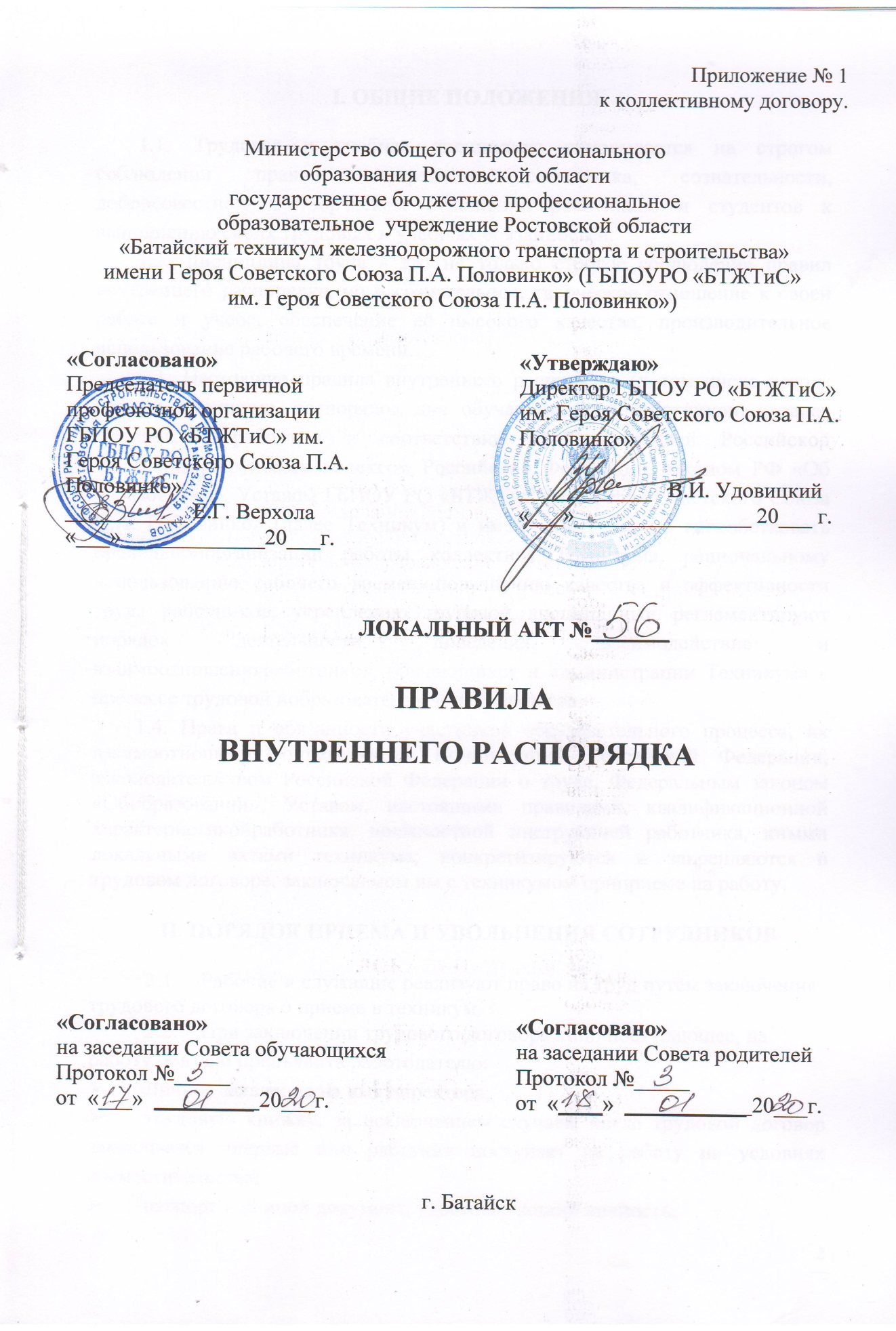 I. ОБЩИЕ ПОЛОЖЕНИЯТрудовая и учебная дисциплина основывается на строгом соблюдении правил внутреннего распорядка, сознательности, добросовестном и творческом отношении работников и студентов к выполнению своих трудовых и учебных обязанностей.Дисциплина труда - это не только строгое соблюдение правил внутреннего распорядка, но и сознательное, творческое отношение к своей работе и учебе, обеспечение её высокого качества, производительное использование рабочего времени.Настоящие правила внутреннего распорядка (в том числе режим работы техникума, распорядок дня обучающихся и работников) - далее Правила, разработаны в соответствии с Конституцией Российской Федерации, Трудовым кодексом Российской Федерации, законом РФ «Об образовании», Уставом ГБПОУ РО «БТЖТиС» им. Героя Советского Союза П.А. Половинко» (далее Техникум) и имеют своей целью способствовать правильнойорганизации работы коллектива Техникума, рациональному использованию рабочего времени,повышению качества и эффективности труда работников, укреплению трудовой дисциплиныи регламентируют порядок деятельности, поведения, взаимодействие и взаимоотношенияработников, обучающихся и администрации Техникума в процессе трудовой иобразовательной деятельности.Права и обязанности участников образовательного процесса, их взаимоотношенияопределяются  Конституцией Российской Федерации, законодательством Российской Федерации о труде, Федеральным законом «Обобразовании», Уставом, настоящими правилами, квалификационной характеристикойработника, должностной инструкцией работника, иными локальными актами техникума;конкретизируются и закрепляются в трудовом договоре, заключаемом им с техникумом приприеме на работу.II. ПОРЯДОК ПРИЕМА И УВОЛЬНЕНИЯ СОТРУДНИКОВРабочие и служащие реализуют право на труд путём заключения трудового договора о приеме в техникум.При заключении трудового договора лицо поступающее, на работу обязано предъявить работодателю: Личное заявление на имя директора;трудовую книжку, за исключением случаев, когда трудовой договор заключается впервые или работник поступает на работу на условиях совместительства;паспорт или иной документ, удостоверяющий личность;документы воинского учета – для военнообязанных, подлежащих призывунавоенную службу (военный билет, приписное удостоверение);документ об образовании, квалификации или наличии специальных знаний при поступлении на работу, требующую специальных знаний или специальной подготовки;страховое свидетельство государственного пенсионного страхования;справку о наличии (отсутствии) судимости и (или) факта уголовного преследования, выданную в установленном порядке;справку о заработной плате с последнего места работы;медицинскую книжку.     Без предъявления вышеуказанных документов приём на работу не допускается.	В целях более полной оценки профессиональных и деловых качеств, принимаемого на работу лица,техникум может предложить представить краткую письменную характеристику (резюме) выполняемой ранее работы (умение пользоваться оргтехникой, работать на компьютере и т.д.)     Работники проходят обязательные предварительные (при поступлении на работу) и периодические (ежегодные) медицинские осмотры (обследования). 	На педагогическую должность принимаются лица, имеющие среднеепрофессиональное или высшее образование и отвечающие квалификационным требованиям,указанным в квалификационных справочниках, и (или) профессиональным стандартам.Приём на работу оформляется приказом директора, изданным на основаниизаключенного сторонами (администрацией и работником) трудового договора в письменнойформе, в двух равноценных экземплярах. Трудовой договор может быть заключен нанеопределённый срок; на определенный срок не более пяти лет (срочный трудовой договор),на время выполнения определенной работы.Один экземпляр трудового договора,надлежащим образом оформленный, вручается принятому работнику.Приказ о приеме на работу объявляется работнику под роспись в 3-дневный срок со дня подписания трудового договора. В приказе должна быть указана должность и условия оплаты труда.           По требованию работника техникум обязан выдать надлежаще заверенную копию указанного приказа.После подписания приказа о приеме на работу работник предоставляет ИНН в отдел кадров.Перед заключением и подписанием трудового договора администрацияобязана:ознакомить работника с должностной инструкцией, условиями и оплатой труда, разъяснить его права и обязанности;ознакомить его с правилами внутреннего трудового распорядка,Уставом, Коллективным договором и другими локальными актами;провести инструктаж по технике безопасности, пожарнойбезопасности, производственной санитарии и другим правилам охраны труда.Трудовым договором может быть обусловлено испытание работника с цельюпроверки его способности выполнять поручаемую предстоящую работу. Условие об испытанииуказывается и в приказе о приеме на работу. Срок испытания не может превышать трех месяцев, адля руководителей и заместителей директоров - шести месяцев. Период временнойнетрудоспособности и т.д., периоды отсутствия на работе по уважительной причинам виспытательный срок не засчитываются.При неудовлетворительном результате испытания освобождение работника от работыпроизводится уведомлением об отказе от его услуг в письменной форме не позднее трех дней суказанием причин, без согласования с профсоюзным комитетом техникума и без выплаты выходногопособия.Если срок испытания истек, а работник, не получив уведомления об отказе,продолжает работу, он считается выдержавшим испытание, и последующее расторжениеконтракта (увольнение) допускается только на общих основаниях.При приеме работника на работу или переводе его в установленном порядке надругую работу,администрация обязана: проинструктировать его по технике обеспечениябезопасности труда и образовательного процесса, по производственной санитарии, гигиенетруда, противопожарной безопасности и другим правилам по охране труда применительно кего должности, ознакомить с настоящими Правилами внутреннего распорядка иколлективным договором, действующим в техникуме.	2.6. Перевод на другую работу внутри техникума, а также в другое учреждение илиорганизацию допускается только с согласия работника с перезаключением или изменением(дополнением) трудового договора, за исключением случаев необходимости предотвращения(ликвидации) стихийного бедствия, аварии в училище или немедленного устранения ихпоследствий, для предотвращения несчастных случаев, простоя, гибели или порчиимущества и в других исключительных случаях простоя работника, при этом на срок доодного месяца.Не считается переводом на другую работу или не требует согласия работника переводего внутри техникума на другое рабочее место, в другое структурное подразделение, на другоймеханизм или агрегат в рамках специальности, квалификации или должности, если это невлечет за собой изменения трудовой функции и изменения существенных условий трудовогодоговора.Администрация не вправе перемещать работника на работу, противопоказанную емупо состоянию здоровья.На всех работниковведутся трудовые книжки.	На лиц, поступающих на работу впервые, не позже пяти дней со дня приема должна быть заполнена трудовая книжка и оформлено свидетельство государственного пенсионного страхования.	Бланки трудовых книжек и вкладышей оформляются сотрудникам бесплатно. Расходы, по приобретению бланков трудовых книжек и  вкладышей, техникум берет на себя за счет собственных средств, полученных от предпринимательской и иной деятельности.	На каждого работника ведется личное дело, которое состоит из личного листка по учету кадров, автобиографии, копии документов об образовании, материалов по результатам аттестации, выписке из приказов о назначении, перемещении, поощрении и увольнении, ИНН, страховое свидетельство государственного пенсионного страхования, фотография, согласие на обработку персональных данных, справка о наличии (отсутствии) судимости и (или) факта уголовного преследования либо о прекращении уголовного преследования.Личное дело после увольнения работника хранится в архиве техникума.Работники техникума имеют право расторгнуть трудовой договор, заключенный на неопределенный срок, предупредив об этом администрацию письменно не менее чем за 2 недели.	По договоренности между работником и администрацией трудовой договор, может быть, расторгнут и до истечения срока предупреждения об увольнении.	Срочный трудовой договор расторгается с истечением срока его действия, о чем работник должен быть предупрежден в письменной форме не менее чем за 3 дня до его увольнения.	Трудовой договор, заключенный на время выполнения определенной работы, расторгается по завершении этой работы.	Договор, заключенный на время исполнения обязанностей отсутствующего работника, расторгается с выходом этого работника на работу.	Прекращение трудового договора оформляется приказом директора.В день увольнения работника администрация обязана выдать ему трудовую книжку с внесенной в нее записью об увольнения и произвести с ним окончательный расчет.	Запись о причинах увольнения в трудовую книжку должна производиться в точном соответствии с формулировками действующего законодательства и со ссылкой на соответствующую статью, пункт Трудового кодекса Российской Федерации. Днем увольнения является последний день работы.III. ОСНОВНЫЕПРАВА И ОБЯЗАННОСТИ РАБОТНИКОВВсе работники техникумаимеют право на:заключение, изменение и расторжение трудового договора в порядке и на условиях, которые установлены Трудовым кодексом Российской Федерации, иными федеральными и областными законами;предоставление работы, обусловленной трудовым договором;своевременную ив полном объеме выплату заработной платы в соответствии со своей квалификацией, сложностью труда, количеством и качеством выполненной работы;отдых, обеспечиваемый установлением нормальной продолжительности рабочего времени, сокращенного рабочего времени для отдельных профессий и категорий работников, предоставлением еженедельных выходных дней, нерабочих праздничных дней, оплачиваемых ежегодных отпусков;на получение дополнительного без сохранения заработной платы отпуска в случаях, предусмотренных статьей 128 Трудового кодекса Российской Федерации;иные права, предусмотренные трудовым законодательством Российской Федерации, трудовым договором.3.2. Все работники техникума обязаны:работатьчестно и добросовестно, соблюдать трудовуюдисциплину,своевременно и точно исполнять свои должностные обязанности, а также распоряжения администрации, использовать все рабочее время для выполнения порученной работы;качественно и в срок выполнять служебные задания и поручения, работать над повышением своего профессионального уровня;повышать свою квалификацию;эффективно использовать персональные компьютеры, оргтехнику и другое оборудование, экономно и рационально расходовать материалы и энергию, другие материальные ресурсы;соблюдать требования по охране труда, техникебезопасности, производственной санитарии, гигиены труда и противопожарной безопасности, предусмотренные соответствующими правилами и инструкциями, пользоваться выданной спецодеждой и средствами индивидуальной защиты;соблюдать установленный порядок хранения материальныхценностей и документов, соблюдать чистоту на территории техникума, в аудиториях, на рабочем месте;бережно обращаться с мебелью, оборудованием, аппаратурой, инструментами, инвентарем и т.д. Экономно расходовать сырье, материалы и электроэнергию;не разглашатьсведения, составляющие охраняемую законом тайну, а также сведения, ставшие известными в связи с исполнением должностных обязанностей, затрагивающие частную жизнь, честь и достоинство граждан;незамедлительно сообщать директору, либо лицу, его замещающему, либо непосредственному руководителю о возникновении ситуации, предоставляющей угрозу жизни и здоровью людей, сохранности имущества работодателя;соблюдать и знать свои обязанности по противопожарному режиму, не допускать действий, приводящих к пожару или чрезвычайной ситуации;проходитьобязательныепредварительные (при поступлении на работу) ипериодические (в течение трудовой деятельности) медицинские осмотры(обследования), а также проходить внеочередные медицинские осмотры(обследования) по направлению Работодателя в случаях, предусмотренных Трудовымкодексом РФ и иными федеральными законами (ст. 214 ТК РФ);исполнять иные обязанности, предусмотренные Трудовым кодексом Российской Федерации.Кругобязанностей, которые выполняет каждый работник, определяется должностными инструкциями и положениями, утвержденными директором техникума.Работникитехникумапри исполнении должностных обязанностей призваны руководствоваться следующими принципами служебного поведения:исходить из того, что признание, соблюдение и защита прав и свобод человека и гражданина определяют основной смысл и содержание деятельности работников техникума;осуществлять свою деятельность в рамках компетенции, установленной законами и правовыми актами;неоказывать предпочтения каким-либо профессиональным или социальным группам и организациям, быть независимым от их влияния;соблюдать политическую нейтральность, исключающую возможность какого-либо влияния на свою служебнуюдеятельность решений политических партий и иных общественных объединений;соблюдать нормы   служебной, профессиональной этики и правила делового поведения;проявлять корректность и внимательность в обращении с коллегами по работе, обучающимися и их родителями;воздерживаться от поведения, которое могло бы вызвать сомнение в объективном исполнении работниками техникумадолжностных обязанностей, а также избегать конфликтных ситуаций, способных нанести ущерб его репутации или авторитету техникума;приугрозевозникновенияконфликтаинтересов – ситуации, когда личная заинтересованностьвлияет или может повлиять на объективное исполнение должностных обязанностей, - сообщать об этом непосредственному руководителю и выполнять его решение, направленное на предотвращение или урегулирование данного конфликта интересов;воздерживаться от негативных высказываний, суждений и оценок в отношении одних сотрудников в присутствии других;нижестоящимслужащим не обсуждать поручения и замечания вышестоящих, а выполнять их четко и квалифицированно;придерживаться манеры поведения и стиля одежды, соответствующих деловому общению;не использовать служебный телефон для междугородних переговоров в личных целях.Работникамзапрещается появляться   на   работе   в     состоянииалкогольного,наркотическогоили иного токсического опьянения.IV. ОСНОВНЫЕ  ПРАВА И ОБЯЗАННОСТИ АДМИНИСТРАЦИИ 4.1. Администрация техникума обязана:Организовать труд работников техникума так, чтобы максимально учитывались их опыт, знание и потенциал; закрепить за каждым рабочее место; составлять стабильное расписание учебных занятий и утверждать на учебный год календарно-тематические планы; сообщать преподавателям в конце учебного года (до ухода в отпуск) их годовую нагрузку в новом учебном году.Обеспечить здоровые и безопасные условия труда и учебы, исправное состояние помещений, отопления, освещения, вентиляции, инструмента, станков и наличие необходимых материалов для непрерывного ведения учебного процесса.Создавать условия для улучшения качества подготовки специалистов с учетом требований современного производства, науки и техники; организовать изучение и внедрение передовых методов обучения.Создавать условия для нормальной учебы, труда, быта, культурно- воспитательной, физкультурно-массовой, оздоровительной работы, отдыха и медицинского обслуживания студентов. Обеспечивать своевременный ремонт учебных зданий и общежития. Принимать меры по обеспечению учебного процесса необходимым оборудованием, материалами, инвентарём, инструментами, методическими пособиями для самостоятельной работы студентов.Осуществлять контроль над выполнением учебных планов и программ, соблюдением расписания учебных занятий.Рассматривать и внедрять предложения, направленные на улучшение работы техникума; поддерживать и поощрять лучших работников техникума.Обеспечивать материальную заинтересованность работников в результатах их личного труда и общих итогах работы; выдавать заработную плату работникам и стипендию студентам в установленные сроки. Дни выдачи заработной платы 7 и 22 число каждого месяца; день выдачи стипендии 25 числа каждого месяца (оплата производится в течение 5 рабочих дней по мере поступления целевых денежных средств на расчетный счет техникума). При совпадении дня выплаты заработной платы, стипендии с выходным или нерабочим праздничным днем выплата производится накануне этого дня.Обеспечивать строгое соблюдение трудовой, производственной и учебной дисциплины.Соблюдать законодательство о труде и правила охраны труда.Своевременно предоставлять отпуска всем работникам техникума в соответствии  с графиком, утвержденным не позднее, чем за две недели до наступления календарного года (статья 123 Трудового кодекса Российской Федерации).Обеспечивать повышение квалификации преподавателей и сотрудников техникума, на курсах повышения квалификации, стажировки на предприятиях, оснащённых современной техникой.Внимательно относиться к нуждам и запросам работников техникума, принимать меры к улучшению их жилищно-бытовых условий.4.2. Администрация техникума имеет право:4.2.1. Заключать, изменять и расторгать трудовые договоры с работником впорядке и на условиях, которые установлены Трудовым кодексом Российской Федерации;        4.2.2.  Поощрять работника за добросовестный эффективный труд;4.2.3.Требовать от работника исполнения им трудовых обязанностей и бережного отношения к имуществу техникума и других работников, соблюдения настоящих Правил;4.2.4.   Привлекать работникак дисциплинарнойматериальной ответственности в порядке, установленном Трудовым кодексом Российской Федерации, иными федеральными и областными законами, настоящими Правилами.4.3. Администрация техникума при осуществлении своих обязанностей должна стремиться к созданию высокопрофессионального, работоспособного коллектива, развитию корпоративных отношений среди работников, их заинтересованности в развитии и укреплении деятельности техникума.4.4. Администрация исполняет свои обязанности совместно или по согласованию с профсоюзным комитетом техникума.V. ОСНОВНЫЕ ПРАВА И ОБЯЗАННОСТИ СТУДЕНТОВ5.1. Студент  государственногобюджетного профессионального    образовательного  учреждения Ростовской области «Батайского техникума железнодорожного транспорта и строительства» имени Героя Советского Союза П.А. Половинко» (ГБПОУ РО  «БТЖТиС» им. Героя Советского Союза П.А. Половинко») имеет право на (общие положения):5.1.1 Ознакомление с Уставом техникума, лицензией на право ведения образовательной деятельности, свидетельством о государственной аккредитации училища, другими документами, регламентирующими организацию образовательного процесса, и Правилами внутреннего трудового распорядка техникума.Студент государственного бюджетного профессионального образовательного учреждения Ростовской области «Батайского техникума железнодорожного транспорта и строительства» имени Героя Советского Союза П.А. Половинко» (ГБПОУ РО  «БТЖТиС» им. Героя Советского Союза П.А. Половинко») имеет право на (учебная работа):получение образования в соответствии с государственными образовательными программами и стандартами  среднего профессионального образования по выбранной профессии; выбор организации, осуществляющей образовательную деятельность, формы получения образования и формы обучения;предоставление условий для обучения с учетом особенностей их психофизического развития и состояния здоровья, в том числе получение социально-педагогической и психологической помощи, бесплатной психолого-медико-педагогической коррекции;обучение по индивидуальному учебному плану, в том числе ускоренное обучение, в пределах осваиваемой образовательной программы в порядке, установленном локальными нормативными актами;участие в формировании содержания своего профессионального образования при условии соблюдения федеральных государственных образовательных стандартов среднего профессионального и высшего образования, образовательных стандартов в порядке, установленном локальными нормативными актами (указанное право может быть ограничено условиями договора о целевом обучении);получение дополнительных (в том числе платных) образовательных услуг, предоставляемых техникумом;выбор факультативных (необязательных для данного уровня образования, профессии, специальности или направления подготовки) и элективных (избираемых в обязательном порядке) учебных предметов, курсов, дисциплин (модулей) из перечня, предлагаемого организацией, осуществляющей образовательную деятельность (после получения основного общего образования);освоение наряду с учебными предметам курсами; дисциплинами (модулями) по осваиваемой образовательной программе любых других учебных предметов, курсов, дисциплин (модулей) преподаваемых в организации, осуществляющей образовательную деятельность, в установленном ею порядке, а также преподаваемых в других организациях, осуществляющих образовательную деятельность, учебных  предметов, курсов, дисциплин (модулей), одновременное  освоение нескольких основных профессиональных образовательных программ;зачет организацией, осуществляющей образовательную деятельность, установленном ею порядке результатов освоения обучающимися учебных предметов, курсов, дисциплин (модулей), практики дополнительных образовательных программ в других организациях, осуществляющих образовательную деятельность;отсрочку от призыва на военную службу, предоставляемую в соответствии с Федеральным законом от 28 марта 1998 года № 53-ФЗ «О воинской обязанности и военной службе»;свободу совести, информации, свободное выражение собственных взглядов и убеждений;каникулы – плановые перерывы при получении образования для отдыха и иных социальных целей в соответствии с законодательством об образовании и календарным учебным графиком;перевод для получения образования по другой профессии, специальности и (или) направлению подготовки, по другой форме обучения в порядке, установленном законодательством об образовании;переход с платного обучения на бесплатное обучение в случаях и в порядке, которые предусмотрены федеральным органом исполнительной власти, осуществляющим функции по выработке государственной политики и нормативно-правовому регулированию в сфере образования;перевод в другую образовательную организацию, регулирующую образовательную программу соответствующего уровня, в порядке, предусмотренном федеральным органом исполнительной власти, осуществляющим функции по выработке государственной политики и нормативно-правовому регулированию в сфере образования;восстановление для получения образования в образовательной организации, регулирующей основные профессиональные образовательные программы, в порядке, установленном законодательством об образовании;направление на обучение и проведение  научных  исследований по избранным темам, прохождения стажировок, в том числе в рамках академического обмена, в другие образовательные организации и научные организации, включая образовательные организации высшего образования и научные организации иностранных государств;бесплатное пользование библиотечно-информационными ресурсами, учебной производственной научной базой техникума;обучениепо индивидуальному учебному плану, в том числе ускоренное обучение, в пределах осваиваемой образовательной программы в порядке, установленном локальными нормативными актами;получение консультационной помощи по дисциплинам учебного плана и профессиональной образовательной программе.участиев соответствие с законодательством Российской Федерации в научно-исследовательской, научно-технической, экспериментальной и инновационной деятельности, осуществляемой техникумом, под руководством научно-педагогических работников образовательных организаций высшего образования и (или) научных работников научных организаций;получение государственной стипендии, социальной поддержки при обучении на очном отделении на бюджетной основе в порядке, установленном действующим законодательством Российской Федерации, а также поощрение за успехи в учебной, физкультурной, спортивной, общественной, научной, научно-технической, творческой, экспериментальной и инновационной деятельности;именные стипендии от предприятий, Губернатора Ростовской области и стипендии Правительства Российской Федерации за особые успехи в учебе и активное участие в общественной жизни техникума;академическийотпуск в порядке и по основаниям, которые установлены Федеральным органом исполнительной власти, осуществляющим функции по выработки государственной политики и нормативно-правовому регулированию в сфере образования, а также отпуск по беременности и родам, отпуск по уходу за ребенком до достижения им возраста трех лет в порядке, установленном Федеральным законом.Студент государственногобюджетного профессионального образовательного учреждения Ростовской области «Батайского техникума железнодорожного транспорта и строительства»имеет право на (реализация личностных возможностей и свобод):пользование в порядке, установленном локальными нормативными актами, лечебно-оздоровительной инфраструктурой, объектами культуры и объектами спорта техникума;уважение человеческого достоинства, защиту от всех форм физического и психического насилия, оскорбление личности, охрану жизни и здоровья;посещениемероприятий, не предусмотренных учебным планом;участие в управлении техникума в порядке, установленном Уставом;развитие своих творческих способностей и интересов, включая участие в конкурсах, олимпиадах, выставках, смотрах, физкультурных мероприятиях, спортивных мероприятиях, в том числе в официальных спортивных соревнованиях, и других массовых мероприятиях;обжалованиеприказов; актов и распоряжений администрации техникума в установленном законодательством Российской Федерации порядке.        5.4. Студент государственного бюджетногопрофессионального образовательного учреждения Ростовской области «Батайского техникума железнодорожного транспорта и строительства» имени Героя Советского Союза П.А. Половинко» обязан:соблюдать Устав и Правила внутреннего трудового распорядка техникума;своевременно исполнять приказы и распоряжения администрации, организатора или мастера производственного обучения группы;своевременно представлять требуемые администрацией, отделом кадров, медицинским работником, бухгалтерией документы;при входе в техникум перед началом занятий и во время перерывов предъявлять личный пропуск или студенческий билет по первому требованию службы охраны, дежурного преподавателя или администратора, любого преподавателя или сотрудника техникума, а также студента дежурной группы. Наличие студенческого билета, продленного на текущий учебный год, у студентов техникума обязательно;соблюдать в помещениях техникума тишину;соблюдать требования по охране труда, пожарной безопасности и санитарии.Студент государственногобюджетного профессионального образовательного учреждения Ростовской области «Батайского техникума железнодорожного транспорта и строительства» имени Героя Советского Союза П.А. Половинко» обязан (требования к учебной дисциплине и общественной работе):неопаздывать на занятия. Быть дисциплинированным и организованным;соблюдатьправила взаимной вежливости и уважения к преподавателям, сотрудникам и студентам техникума. Соблюдать нормальный, спокойный режим разговоров, общения и поведения;подчинятьсятребованиям преподавателя, ведущего учебную дисциплину;не отвлекаться на посторонние темы сам и не отвлекать других,прилагать все усилия, чтобы глубоко овладевать теоретическими знаниями и практическими навыками;входитьивыходить во время занятий только с разрешения преподавателей.во время учебных занятий (уроков) обучающиеся должны выключать мобильные телефоны или иные аналогичные средства связи в связи с тем, что пользование ими во время учебных занятий создает препятствия для освоения учебной программы и для получения образования другими обучающимися (п. 4 ч.1 ст. 43 ФЗ «Об образовании в Российской Федерации»  от 29 декабря . № 273);выполнять распоряжения старосты учебной группы, не выходящие за пределы его (её) должностных компетенций;невносить изменения и коррективы в учебные журналы(дописывать или уничтожать оценки), а также вырывать листы и т.д.;покидать аудиторию только после объявления об окончании занятия преподавателем; звонок (сигнал) об окончании занятия дается для преподавателя;5.5.10.за срыв учебного занятия покинуть аудиторию по требованию преподавателя и незамедлительно решить вопрос об урегулировании конфликта с мастером производственного обучения;5.5.11. участвовать в общественной жизни техникума;5.5.12. постоянно стремитьсяк повышению общей культуры, нравственности, духовному и физическому совершенствованию;5.5.13. присутствовать на мероприятиях, организованных техникумом;5.5.14. участвовать в анкетировании и других мероприятиях по исследованию мнения участников учебного и воспитательного процессов;5.5.15. выполнять условия заключенного с техникумом договора об оказании образовательных услуг.Студентгосударственного бюджетного профессионального образовательного учреждения Ростовской области «Батайского техникума железнодорожного транспорта и строительства» имени Героя Советского Союза П.А. Половинко» обязан (этические, нравственные нормы):5.6.1.нетерпимо относиться к антиобщественным проявлениям;не оскорблять человеческое достоинство окружающих;вести себя достойно в техникуме и в общественных местах: не употреблять ненормативную лексику, не плевать, не мусорить, не употреблять жевательную резинку;внешний вид студента должен соответствовать статусу учебного заведения и нормам, принятым в современном деловом обществе;не курить в техникуме и на прилегающей к нему территории;не употреблять, не покупать, не продавать, не хранить наркотические и приравненные к ним средства и алкогольные напитки.не появляться на территории техникума в состоянии алкогольного или наркотического опьянения.не распивать в общественных местах за пределамитехникумаалкогольные напитки;во время нахождения на территории техникума и при проведении общественных мероприятий не совершать действия, опасные для жизни и здоровья самого себя и окружающих.Студентгосударственного     бюджетного     профессионального образовательного учреждения Ростовской области «Батайского техникума железнодорожного транспорта и строительства» имени Героя Советского Союза П.А. Половинко» обязан (сохранность имущества):бережнои аккуратно относиться к материальной собственности техникума (имуществу, оборудованию, учебным пособиям, приборам, спортивному инвентарю, книгам и т.д.);участвовать	в общественно-полезном труде, оказывать помощь административно-хозяйственной части при выполнении объёмных незапланированных работ (разгрузка и перемещение мебели, строительных материалов, работ, возникших в результате форс-мажорных обстоятельств);нести	материальную ответственность за ущерб, причиненный имуществу техникума в соответствии с нормами законодательства;соблюдать	надлежащую чистоту и порядок во всех учебно- производственных помещениях на началах самообслуживания в соответствии с установленным в техникуме распорядком;вовремя занятий в лабораториях, мастерских, кабинетах и во время производственной практики пользоваться лишь теми инструментами, приборами и другими пособиями, которые указаны руководителем занятия, обращаться с ними бережно и соблюдать правила техники безопасности;соблюдать правила использования локальной сети, компьютеров и другого оборудования техникума, а также информационной безопасности;не	выносить из техникума без соответствующего разрешения принадлежащее учебному заведению имущество;не	сидеть на столах, подоконниках в учебных корпусах техникума;привести в порядок свое рабочее место по окончании занятия.Врегламенте посещений учебных занятий студенты обязаны руководствоваться следующим:уважительными пропусками считаются те, которые подтвержденымедицинскими справками, повестками в военкомат, суд и другими официальными документами. Все остальные оправдательные документы (заявления, объяснительные записки и пр.) должны быть завизированы организатором группы (мастером производственного обучения) или заведующим отделением с формулировкой (уважительный/неуважительный) причины пропуска;справка  о болезни или повестка представляются студентом в первый же день прихода в техникум;накаждый неуважительный пропуск студент должен написать объяснительную записку на имя организатора группы (мастера производственного обучения);о   причине возможного пропуска заранее предупреждать организатора группы (мастера производственного обучения);для	участия в выездных конкурсах, спортивных соревнованиях, отсутствия по семейным обстоятельствам и т.д. студентом пишется заявление;представлять только подлинники документов (медицинские справки, выписки и т.д.) за представление поддельных документов студент несет ответственность в соответствии с законодательством Российской Федерации;        5.8.7. если	студент по уважительной или неуважительной причине пропустил практические занятия или любую из видов практики, вопрос о форме их прохождения решается руководителем практики и ответственным за ведение учебно-производственной работы;        5.8.8.В регламенте учебной деятельности студенты обязаны:выполнять требования профессиональной образовательной программы в соответствии с нормативными документами учебного процесса;вовремя сдавать зачёты и экзамены в установленные сроки и в соответствии с расписанием.студент, выполнивший все требования учебного плана, допускается к итоговой государственной аттестации, по результатам которой решается вопрос о выдаче ему документа о среднем профессиональном образовании;соблюдать порядок работы в период промежуточной аттестации:сдача всех зачетов является основанием для допуска студента к экзаменам;при выполнении всех требований, предусмотренных учебной программой данной дисциплины, в виде исключения, студенту может быть предоставлено право досрочной сдачи экзамена;допускается пересдача одной дисциплины с целью улучшить оценку по зачётному или экзаменационному предмету;студенты, имеющие не более двух задолженностей по зачетам, могут быть допущены к экзаменационной сессии приказом директора техникума с определением срока ликвидации задолженностей;для ликвидации академических задолженностей по окончании промежуточной аттестации устанавливается срок ликвидации задолженности приказом потехникуму;в случае получения неудовлетворительной оценки, студент имеет право на пересдачу в течение установленным приказом срока на ликвидацию задолженности преподавателю, ведущему учебную дисциплину, по направлению заведующийучебной частью один раз. Повторно студент сдаёт экзамен комиссии (ст. 58 ФЗ №273-ФЗ от 30.12.2017г. п. 5.6);студенты, не ликвидирующие задолженности, имеющие по результатам промежуточной аттестации  более двух академических задолженностей, отчисляются из техникума (стр. 52 ст.58 ФЗ №273-ФЗ от 29.12.2012г.).VI. РАБОЧЕЕ ВРЕМЯ, ОРГАНИЗАЦИЯ УЧЕБНЫХ ЗАНЯТИЙ И       ВРЕМЯ ОТДЫХАВ соответствии с главой 15 Трудового кодекса Российской Федерации в училище устанавливается шестидневная рабочая неделя с одним выходным днём – воскресенье.Продолжительность рабочего дня для руководящего, административно-хозяйственного, учебно-вспомогательного персонала, обслуживающего и иного персонала определяется графиком работы, составленным из расчета 40-часовой неделиНачало ежедневной работы в 745, окончание рабочего дня 1545, время обеденного перерыва с 1230 до 1315;Для педагогических работников занятых в учебном процессе устанавливается:мастерам производственного обучения 6-дневная рабочая неделя – 36 часов:           начало работы в 745, окончание в 1345, перерыв на обед согласно графика, утвержденного директором;преподавателям 6-дневная рабочая неделя – 36 часов, начало работы в 745 и окончание  работы по расписанию;отдельным категории работников (административно-хозяйственный персонал) устанавливается пятидневная рабочая неделя с двумя выходными днями: суббота, воскресенье, начало работы с 800 до 1630, перерыв на обед  30 минут согласно графика, утвержденного директором;сторожам устанавливается 40-часовая суммированная рабочая неделя по графику, утвержденным директором и согласованным заместителем директора по административно-хозяйственной части.В связи с тем, что у сторожей не может быть соблюдена нормальная продолжительность рабочего времени (исходя из условий и графика работы), для данной категории работников устанавливается суммированный учет рабочего времени. При этом оплата труда данных работников производится за фактически отработанное время. Учетным периодом считается календарный год. 	Продолжительность рабочего времени в учетном периоде у данных работников не должна превышать нормального числа рабочих часов в пределах штатной численности сторожей.	Накануне праздничных дней продолжительность работы сокращается на 1 час.Время начала занятий - 800Время окончания занятий - 1305Время обеденного перерыва 1305-1335Перерыв между уроками - 10 минут. Продолжительность учебного часа - 45 минут.6.1. Учебную нагрузку педагогических работников устанавливает директор техникума. При этом необходимо учитывать:сохранение преемственности и объема учебной нагрузки у преподавателей;обеспечение учебной нагрузкой из расчета 720 часов - ставка заработной платы.Неполная учебная нагрузка работника возможна при невыполнении плана набора учащихся напервый курс, о чем он будет уведомлен заранее в письменной форме.Администрация техникума устанавливает приемные часы для студентов и сотрудников.По составлению администрациейграфиков проведения консультаций устанавливаются часы и  время работы кружков.В необходимых случаях продолжительность ежедневной работы и перерыва определяется графиком, утвержденным директором по согласованию с профсоюзным комитетом.О начале и конце каждого урока преподаватели и студенты извещаются звонком.Отдел кадров обязан организовать учет явки на работу и уход с нее всех работников техникума. В случае неявки преподавателя учебная часть немедленно принимает меры по его замене.Работникам техникума запрещено употреблять спиртные напитки на рабочем месте, а также приходить на работу в нетрезвом состоянии. Работник в нетрезвом состоянии не допускается к работе в данный рабочий день. В случае неявки на работу по болезни работники обязаны предоставить больничный лист.Учебные занятия проводятся по учебному расписанию, утвержденному директором. Расписание составляется согласно учебным планам на семестр и вывешивается в помещении техникума на видном месте за одну неделю до начала занятий.Нагрузка студентов учебными занятиями не должна превышать 36 часов в неделю.Сокращение продолжительности каникул, установленной учебными правилами, не допускается.До начала каждого учебного занятия, преподаватели и лаборанты подготавливают необходимые учебные пособия, аппаратуру, оборудование и инструменты.На каждую учебную группу заводится журнал учебных занятий поустановленной форме за которым ответственный мастер производственного обучения или организатор закрепленный за группой. Журнал хранится в учебной части. Наличие журнала и его заполнение на уроке обязательно. Преподаватель, ведущий последний урок, возвращает журнал в учебную часть лично.Рабочее время преподавателя определяется расписанием учебных занятий, а также планами воспитательной и методической работы в техникуме и не превышает 36 часов в неделю.Во время зимних каникул, а также до начала отпуска и после окончания его в летний период преподаватели, в соответствии с утвержденными семестровыми и годовыми планами, могут привлекаться директором техникума к участию в работе методических комиссий, обсуждению проектов календарно- тематических планов, учебных программ и методических разработок, семинаров.Мастера производственного обучения и организаторы группы и другие преподаватели по поручению администрации в период зимних каникул организуют проведение культурно- массовых мероприятий со студентами.Руководители методических объединений, заведующие кабинетами, готовят учебно-методическую документацию, кабинеты, лаборатории к следующему семестру, проводят анализ успеваемости за предыдущий семестр.Вход на урок студентами после звонка допускается с разрешения преподавателя. В исключительных случаях только директору техникума или заместителю директора по учебной-производственной работе разрешается входить в аудиторию.Посторонние лица могут присутствовать на уроках с разрешения директора или заместителя директора по учебной-производственной работе после извещения преподавателя не менее чем за 3 дня.Во время урока никому не разрешается делать замечания преподавателям по поводу их работы. Во время урока во всех учебных и других помещениях должна быть тишина и порядок. Нельзя прерывать учебные занятия, входить и выходить из аудитории во время их проведения.Запрещается в рабочее время созывать собрания, заседания и всякого рода совещания по общественным делам.За благоустройство в учебных помещениях, исправное оборудование, поддержание чистоты, нормальной температуры, исправность освещения несет ответственность заместитель директора по АХЧ.Засодержание в исправности оборудования лабораторийи кабинетов, подготовку учебных материалов к занятиям несут ответственность лаборанты, заведующие кабинетами и лабораториями.В помещении техникумазапрещается:находиться в головных уборах, пляжной и спортивной (за исключением спортивных занятия, спортзалов) одежде;шуметь в коридорах во время занятий;курить.В учебных мастерских, лабораториях и учебных кабинетах должны вывешиваться инструкции по охране труда и технике безопасности.Ключи от всех учебных помещений должны находиться на вахте и выдаваться лицам под расписку в журнале.Вход в техникум осуществляется  по личным пропускам или временным пропускам установленного образца. В случае их отсутствия - по документам, удостоверяющим личность (студенческий билет, зачётная книжка, паспорт, удостоверение работника техникума).Очередность предоставления ежегодных отпусков устанавливается с учетом пожеланий работников в соответствии с утвержденным графиком отпусков.Ежегодные отпуска преподавателям предоставляются в летний каникулярный период.	Продолжительность ежегодного оплачиваемого отпуска составляет:для преподавателей, мастеров производственного обучения, педагога дополнительного образования, заместителям директора, связанных с педагогической деятельностью, директор – 56 календарных дней;для главного бухгалтера – 28 календарных дней;для бухгалтера – 28 календарных дней;для остальных работников – 28 календарных дней.Ежегодный дополнительный оплачиваемый отпуск предоставляется в соответствии с Областным законом № 96 ЗС от 15.03.2004 года следующим работникам:главный бухгалтер – 14 календарных дней;заместитель директора по АХЧ - 14 календарных дней.Во всех структурных подразделениях техникума ведутся журналы регистрации отсутствия работников на рабочем месте. Руководители структурных подразделений регистрируют свое отсутствие в журнале.В случае неявки на работу работника по болезни он обязан сообщить обэтом непосредственному руководителю и представить в техникум листок  временной нетрудоспособности в первый день выхода на работу.VII. ПООЩРЕНИЯ ЗА УСПЕХИ В РАБОТЕ И УЧЕБЕЗа добросовестное выполнение своих трудовых обязанностей, продолжительную и безупречную работу, новаторство, выполнение заданий особой важности и сложности и другие успехи  в труде применяются следующие поощрения работников техникума:объявление благодарности;вручение единовременного денежного вознаграждения;награждение ценным подарком;награждение Почетной грамотой;награждение Благодарственным письмом;присвоение почетного звания.Поощрения объявляются в приказе, доводятся до сведения всего коллектива и заносятся в трудовую книжку работника.За особые трудовые заслуги работники техникума представляются в вышестоящие органы к поощрению, к награждению орденами и медалями, почетными грамотами, нагрудными значками и к присвоению почетных званий.За хорошую успеваемость, активное участие в общественной работе и техническом творчестве применяются следующие меры поощрения студентов:объявление благодарности.направление благодарственного письма родителямнаграждение похвальным листом, грамотой.Поощрения объявляются в приказе по представлению мастера производственного обучения (организатора группы) или заместителя директора по учебно-воспитательной работе, заверенного заместителем директора по учебной-производственной работе, доводятся до сведения всех студентов и заносятся в личное дело студентов.Студенты, показавшие отличные знания и добившиеся отличных успехов в общественной работе, представляются в высшие органы на получение именных стипендий.Выпускники, имеющие средний балл 4.75 и выше, поощряются грамотой по представлению мастера производственного обучения (организатора группы).VIII. ОТВЕСТВЕННОСТЬ ЗА НАРУШЕНИЕ ТРУДОВОЙ И УЧЕБНОЙДИСЦИПЛИНЫНарушение трудовой дисциплины влечет за собой применение мер дисциплинарного или общественного воздействия, а также иных мер, предусмотренных действующим законодательством.За нарушение трудовой дисциплины  и ненадлежащее исполнение  по вине работника трудовых обязанностей администрация техникума применяет следующие дисциплинарные взыскания:замечание;выговор;увольнение по соответствующим основаниям.Увольнение в качестве дисциплинарного взыскания может быть применено к работнику по согласованию с профсоюзным комитетом:за систематическое неисполнение своих обязанностей,за прогул (отсутствие на рабочем месте без уважительных причин более 4 часов в течение рабочего дня), за появление на работе в состоянии алкогольного, наркотического или иного токсического опьянения, за разглашение охраняемой законом тайны (коммерческой, служебной и иной), ставшей известной работнику в связи с исполнением им трудовых обязанностей; за совершение по месту работы хищения (в том числе мелкого) чужого имущества, растраты, умышленного его уничтожения или повреждения, установленного вступившим в законную силу приговором суда или постановлением органа, уполномоченного на применение административных взысканий; за нарушение работником требований по охране труда, если оно повлекло за собой тяжкие последствия, либо заведомо создавало реальную угрозу наступления таких последствий,  за совершение виновных действий работником, непосредственно обслуживающим денежные или товарные ценности, если эти действия дают основание для утраты доверия к нему со стороны работодателя.	Для педагогического работника дополнительными основаниями для увольнения являются также основания, предусмотренные статьёй 336 Трудового кодекса Российской Федерации, в том числе:повторное в течение одного года грубое нарушение устава образовательного учреждения;применение, в том числе однократное, методов воспитания, связанных с физическими (или) психическим насилием над личностью обучающегося.Дисциплинарные взыскания применяются директором техникума.До применения взыскания от нарушителя трудовой дисциплины должно быть затребовано объяснение в письменной форме. Отказ работника дать объяснения не может служить препятствием для применения взыскания.Дисциплинарные взыскания применяются администрацией непосредственно за обнаружением проступка, но не позднее одного месяца со дня его обнаружения, и не позднее 6 месяцев со дня совершения проступка, а по результатам ревизии, проверки финансово-хозяйственной деятельности или аудиторской проверки – не позднее двух лет со дня его совершения. В указанные сроки не включается время производства по уголовному делу.За каждый дисциплинарный проступок может быть применено только одно дисциплинарное взыскание.Приказ о применении дисциплинарного взыскания объявляетсяработнику под расписку в течение трех рабочих дней со дня его издания.Если в течение года со дня применения взыскания работник не будет подвергнут новому дисциплинарному взысканию, то он считается не подвергавшимся дисциплинарному взысканию.В течение срока действия дисциплинарного взыскания меры поощрения, указанные в настоящих правилах, к работнику не применяются.Администрация может издать приказ о снятии взыскания по собственной инициативе, просьбе самого работника, ходатайству его непосредственного руководителя или представительного органа работников, не ожидая истечения года с момента наложения взыскания, если работник не допустил нового нарушения и при этом проявил себя как хороший, добросовестный работник.За нарушение учебной дисциплины, правил внутреннего трудового распорядка техникума к студенту могут быть применены следующие дисциплинарные взыскания:замечание,выговор,отчисление из техникума.8.9. Дисциплинарные взыскания объявляются приказом директора техникума. 8.10. Отчисления из техникума приказом директора допускаются:за совершение противоправных действий;за невыполнение учебного плана;за нарушение правил внутреннего распорядка.Исключение из техникума может быть применено как крайняя мера наказания за неоднократное совершение дисциплинарных проступков если иные меры дисциплинарного и педагогического воздействия не дали результата.Исключение студентов из техникума допускается на основе решений педагогического совета и (или) ходатайства заместителя директора, а несовершеннолетних студентов - и по согласованию с районной комиссией по делам несовершеннолетних.Дисциплинарное взыскание к студентам применяется непосредственно за обнаружением проступка, но не позднее одного месяца со дня его обнаружения, оно не может быть применено позднее шести месяцев со дня совершения проступка.Если студент в течение года со дня применения дисциплинарного взыскания не будет подвергнут новому взысканию, то он считается не подвергшимся дисциплинарному взысканию.После совершения студентом проступка или нарушения в том или ином виде данный инцидент должен быть рассмотрен на дисциплинарной комиссии.8.11. С Правилами внутреннего распорядка должны быть ознакомлены все работники образовательного учреждения, которые обязаны в своей повседневной работе соблюдать порядок, установленный Правилами.  Принято на общем собрании трудового коллектива ГБПОУ РО «БТЖТиС» им. Героя Советского Союза П.А. Половинко»31.08.2016 г.